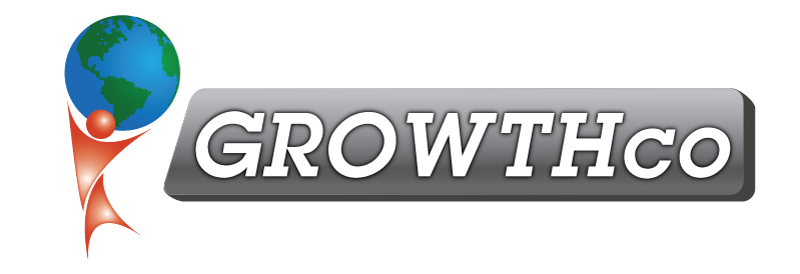 Category:ManagementCourse Prerequisite:NoneCourse Length:8 hours
Materials:IncludedCancellation Policy:Less than 30 days, 100% non-refundable with ability to reschedule within 60 days

Minimum Number of Students:4Maximum Number of Students:15Delivery:
vILT or cILT
(virtual or classroom)Pre-work:NoneDescription:There is little consensus on what critical thinking and problem solving is.  Within the context of management, however, there is widespread agreement that taking on multiple perspectives about an issue leads to more effective courses of action.This course draws upon the work of Edward DeBono’s Six Thinking Hats model.  The “hats” ensure that each component of an issue receives adequate consideration.  These are: Hard DataIntuitionDownside RisksUpside BenefitsCreativityControl In addition, participants are introduced to a process of perspective taking or stakeholder analysis.  Said differently, participants assess a situation by using a PIN process that focuses on the problems, interests and needs of those directly or indirectly affected by a problem, issue or impending change.Course Benefits:Learn how to accurately identify the real problem in a given situationLearn problem analysis best practices - using your decision time most effectivelyWork through the steps of problem solving and decision making Ensure your decisions are aligned with your strategyMake important decisions with the greatest likelihood of generating expected or desirable outcomesLearn valuable techniques and methodologies to expand your critical thinking ability Adopt a more creative approach in solving problemsOvercome barriers to effective problem solvingDevelop self-confidenceMap out the likely consequences of alternative decisionsEnhance your abilities to minimize uncertainty and risk 